Publicado en Madrid el 11/12/2020 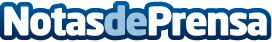 El hidrógeno se abre hueco en el sector de la automoción como alternativa verde al diéselCon la fecha en la que se prohibirá la comercialización de vehículos diésel en el aire, el sector de la automoción sigue dando pasos para reducir su huella de emisiones. En paralelo al crecimiento de los vehículos eléctricos, el hidrógeno está llamado a ganar protagonismo, según Renting Finders. Su producción verde e infinita, rápidos repostajes y mayor seguridad que los combustibles líquidos, lo convierten en un importante aliado en la reducción de emisionesDatos de contacto:Rober Flores946066126Nota de prensa publicada en: https://www.notasdeprensa.es/el-hidrogeno-se-abre-hueco-en-el-sector-de-la Categorias: Nacional Automovilismo Ecología Industria Automotriz Otras Industrias http://www.notasdeprensa.es